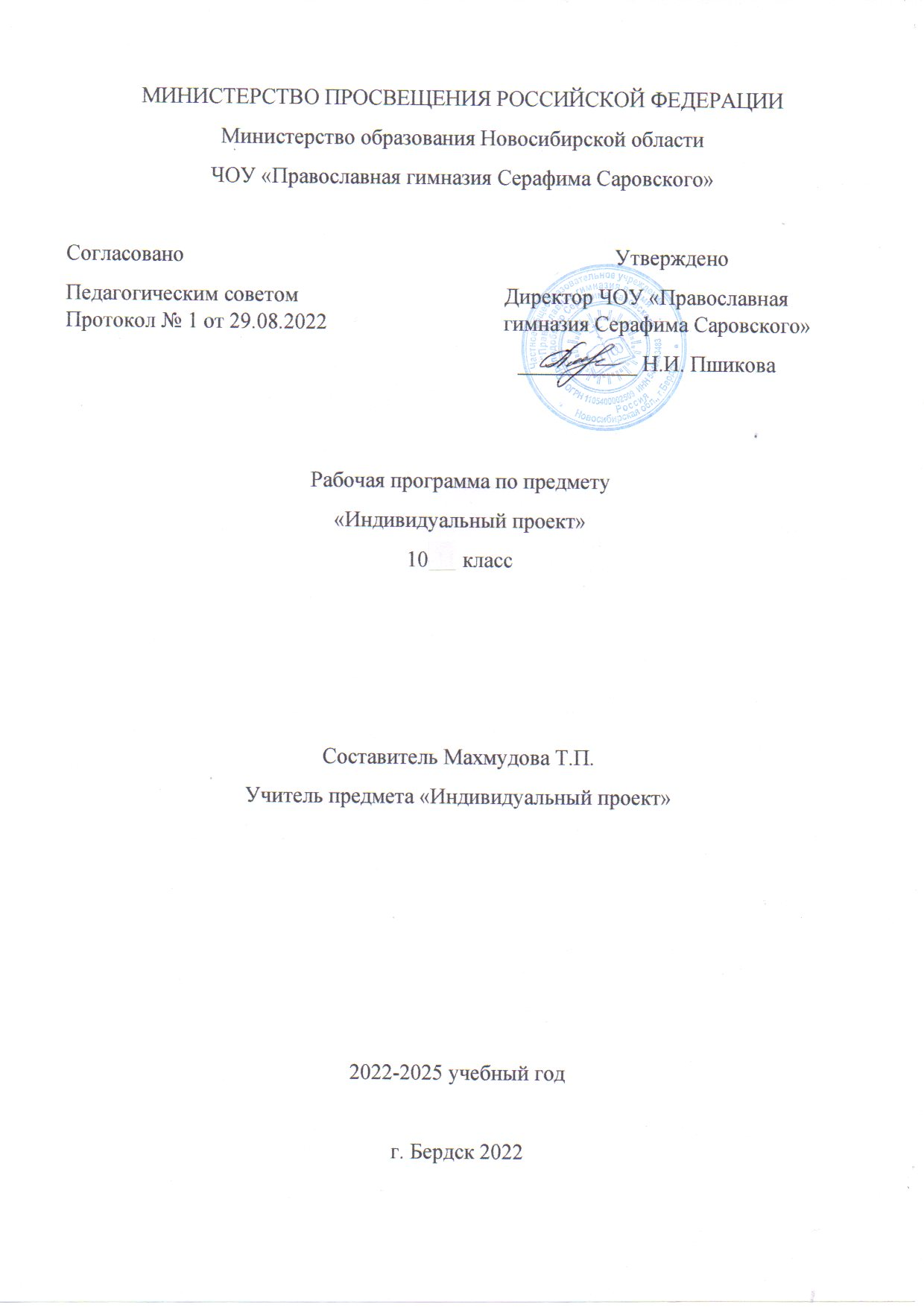 ПОЯСНИТЕЛЬНАЯ ЗАПИСКАРабочая программа составлена на основе Федерального государственного стандарта среднего общего образования, учебного плана ЧОУ «Православная гимназия Серафима Саровского», примерной программы среднего общего образования. Рабочая программа составлена на основе использования следующего учебно-методического комплекса:Спиридонова Л.Е., Маркова О.В., Стацунова В.М. От учебного задания к исследованию и проекту. Учебно-методическое пособие. – СПб.: Фора-Принт, 2019. – 86 с. Электронное приложение к пособию;Лебедева О.В., Гребенев И.В. Организация исследовательской деятельности учащихся при изучении предметов естественнонаучного цикла: Учебно-методическое пособие. Нижний Новгород, 2019. – 219 с.;Сергеев И.С. Как организовать проектную деятельность учащихся.  Практическое пособие для работников общеобразовательных учреждений. М.: АРКТИ, 2019;Примерная основная образовательная программа среднего общего образования (одобрена решением федерального учебно-методического объединения по общему образованию (протокол от 28 июня 2016 г. No 2/16-з).;«Основы проектной деятельности 5-9 классы», под редакцией Голуб Г.Б., Перелыгиной Е.А., Чураковой О.В - Самара: 2019.);Пособие «Исследовательская деятельность учащихся в профильной школе» /автор – составитель Б.А. Татьянкин, О.Ю. Макаренков, Т.В. Иванникова, И.С. Мартынова, Л.В. Зуева./под  ред. Б.А. Татьянкина.- М.: 5 за знания, 2007 гИспользуемый учебник: Индивидуальный проект. 10-11 классы: учеб. Пособие для общеобразовательных организаций / М.В.Половкова, А.В. Носов, Т.В. Половкова, М.В. Майсак. – 2-е изд. – М.: Просвещение, 2020. – 159 с. – (Профильная школа). Учебно-методическое и материально-техническое обеспечение рабочей программы:Литература: 1. Сергеев И.С. Как организовать проектную деятельность учащихся: Практическое пособие для работников общеобразовательных учреждений. – М.: АРКТИ, 2007. – 80 с.2. Сергеева В.П. Проектно – организаторская компетентность учителя в воспитательной деятельности. М. 2005.3. Метод учебных проектов: Методическое пособие М. 2006.Цифровые образовательные ресурсы: 1. http://www.mon.gov.ru (Министерство образования и науки) 2. http://www.fipi.ru (портал ФИПИ – Федеральный институт педагогических измерений) 3. http://www.ege.edu.ru (информационной поддержки ЕГЭ) 4. http://www.probaege.edu.ru (портал Единый экзамен) 5. http://edu.ru/index.php (федеральный портал «Российское образование») 6. http://www.infomarker.ru/top8.html RUSTEST.RU (федеральный центр тестирования) 7. http://www.pedsovet.org (Всероссийский Интернет-Педсовет) 8.www.booksgid.com Электронная библиотека.9. www.school.edu.ru Российский образовательный портал. Доступность, качество, эффективность.10. http://school-collection.edu.ru Единая коллекция цифровых образовательных ресурсов.18.http://fcior.edu.ru/ Федеральный центр информационно-образовательных ресурсов (ФЦИОР).19.http://www.ict.edu.ru Портал "Информационно-коммуникационные технологии в образовании".Нормативно-правовая основа составления и утверждения рабочей программы 10-11 класс ФГОСЗакон Российской Федерации от 29.12.2012 г. № 273 – ФЗ «Об образовании в Российской Федерации»; Приказ об утверждении ФГОС СОО от 17 мая 2012 г. №413(с последующими редакциями);Приказ Министерства образования и науки от 29 июня 2017 года №613 «О внесении изменений в федеральный государственный образовательный стандарт среднего общего образования, утвержденный приказом Министерства образования и науки Российской Федерации от 17 мая 2012 года № 413»;Порядок организации и осуществления образовательной деятельности по основным общеобразовательным программам – образовательным программам начального общего, основного общего и среднего общего образования, утвержденный приказом Министерства образования и науки Российской Федерации от 30.08.2013 №1015;Постановление Главного государственного санитарного врача РФ от 29.12.2010 № 189 (ред. От 24.11.2015) «Об утверждении СанПиН 2.4.2.2821-10 «Санитарно-эпидемиологические требования к условиям и организации обучения в общеобразовательных учреждениях»;Федеральный перечень учебников, рекомендуемых к использованию при реализации имеющих государственную аккредитацию образовательных программ начального общего, основного общего, среднего общего образования, утвержденного приказом Министерства просвещения Российской Федерации от 28.12.2018 №345	Программа курса «Индивидуальный проект» в условиях реализации требований федерального государственного образовательного стандарта среднего общего образования сформирован в целях создания условий для осуществления индивидуальной проектной деятельности обучающихся, ориентированной на построение системы метапредметных результатов, на формирование методологического компонента содержания образования.«Индивидуальный проект» представляет организационную форму (с соответствующим содержанием) деятельности обучающихся (учебное исследование или проект) представленным в виде курса, для выбора обучающимися на уровне среднего общего образования.Программа курса «Индивидуальный проект» обеспечивает:управленческую функцию образования в контексте актуальных социокультурных запросов;удовлетворение индивидуальных запросов обучающихся в условиях реализации целей и задач обучения;общеобразовательную, общекультурную составляющую содержания при получении среднего общего образования;создание условий для развития личности обучающихся, их познавательных интересов, интеллектуальной и ценностно-смысловой сферы;формирование ключевых компетенций в области самообразования и самоидентификации;совершенствование контента содержания образования в выбранной образовательной (научной) области;создание условий для продолжения формирования методологического компонента познавательной деятельности,перспективного профессионального самоопределения обучающихся.Цель курса «Индивидуальный проект»: создание условий для формирование основных методологических компетентностей у обучающихся, осваивающих основную образовательную программу среднего общего образования.Задачи курса1. Способствовать формированию:основных методологических знаний применительно к познавательному процессу в целом, к исследованию в конкретной предметной области;методологических знаний в контексте реализации идей проектной и учебно-исследовательской деятельностей;основных методологических умений в контексте проектной и учебно-исследовательской деятельностей.2. Создать условия для развития:аналитических и синтетических умений на основе целенаправленного изучения литературы;познавательных умений, ориентированных на освоение содержания методологической направленности;умений по идентификации внешних объектов, умений по самоидентификации;умений по корректному предъявлению информации.	Программа детализирует и раскрывает содержание стандарта, определяет общую стратегию обучения, воспитания и развития учащихся средствами учебного предмета в соответствии с целями изучения русского языка, которые определены стандартом. Программа рассчитана на 34 часа (1 раз в неделю).   Срок реализации программы: 2022-2023 учебный годНовизна курса «Основы проектной деятельности» заключается в том, что она представляет сочетание форм и методов обучения, которые соответствуют требованиям, предъявляемым к современному образовательному процессу школьников в рамках нового образовательного стандарта, а погружение обучающихся в мир проектирования позволит пробудить у них интерес к решению учебных и социальных проблем.Основная цель курса - формирование ключевых компетентностей обучающихся (проектной, рефлексивной, технологической, социальной, коммуникативной, информационной) для решения конкретных практических задач с использованием проектного метода.Основные задачи:Образовательные:-познакомить с алгоритмом работы над проектом, структурой проекта, видами проектов и проектных продуктов;-знать о видах ситуаций, о способах формулировки проблемы, проблемных вопросов;- уметь определять цель, ставить задачи, составлять и реализовывать план проекта; -знать и уметь пользоваться различными источниками информации, ресурсами;-представлять проект в виде презентации, оформлять письменную часть проекта;-знать критерии оценивания проекта, оценивать свои и чужие результаты;-составлять отчет о ходе реализации проекта, делать выводы;-иметь представление о рисках, их возникновении и преодолении;- проводить рефлексию своей деятельности.Развивающие:-формировать универсальные учебные действия;-расширять кругозор;-обогащать словарный запас, развивать речь и дикцию школьников;-развивать творческие способности;-развивать умение анализировать, вычленять существенное, связно, грамотно и доказательно излагать материал (в том числе и в письменном виде), самостоятельно применять, пополнять и систематизировать, обобщать полученные знания;- развивать мышление, способности наблюдать и делать выводы;-на представленном материале формировать у обучающихся практические умения по ведению проектов разных типов.Воспитательные:-способствовать повышению личной уверенности у каждого участника проектного обучения, его самореализации и рефлексии;-развивать у обучающихся сознание значимости коллективной работы для получения результата, роли сотрудничества, совместной деятельности в процессе выполнения творческих заданий;-вдохновлять детей на развитие коммуникабельности;-дать возможность учащимся проявить себя.Планируемые результаты освоения учебного предмета.В соответствии с требованиями к результатам освоения основной образовательной программы общего образования Федерального государственного образовательного стандарта обучение на уроках основ проектной деятельности направлено на достижение обучающимися личностных, метапредметных и предметных результатов.Личностные результаты отражаются в индивидуальных качественных свойствах обучающихся, которые они должны приобрести в процессе освоения учебного предмета:-формирование ответственного отношения к учению, готовности и способности обучающихся к саморазвитию и самообразованию на основе мотивации к обучению и познанию;-формирование целостного мировоззрения, учитывающего культурное, языковое, духовное многообразие современного мира;-формирование осознанного, уважительного и доброжелательного отношения к другому человеку, его мнению, мировоззрению, культуре; готовности и способности вести диалог с другими людьми и достигать в нем взаимопонимания;-развитие морального сознания и компетентности в решении моральных проблем на основе личностного выбора, формирование нравственных чувств и нравственного поведения, осознанного и ответственного отношения к собственным поступкам;-формирование коммуникативной компетентности в общении и сотрудничестве со сверстниками, взрослыми в процессе образовательной, творческой деятельности.Личностные результаты освоения программы учебного предмета отражают: уважение к своему народу, гордости за свой край, свою Родину, уважение государственных символов (герб, флаг, гимн); сформированность мировоззрения, соответствующего современному уровню развития науки и общественной практики, основанного на диалоге культур, а также различных форм общественного сознания, осознание своего места в поликультурном мире; сформированность основ саморазвития и самовоспитания в соответствии с общечеловеческими ценностями и идеалами гражданского общества; готовность и способность к самостоятельной, творческой и ответственной деятельности; толерантное сознание и поведение в поликультурном мире, готовность и способность вести диалог с другими людьми, достигать в нём взаимопонимания, находить общие цели и сотрудничать для их достижения; ЛР.5) навыки сотрудничества со сверстниками, детьми младшего возраста, взрослыми в образовательной, общественно полезной, учебно-исследовательской, проектной и других видах деятельности; готовность и способность к образованию, в том числе самообразованию, на протяжении всей жизни; сознательное отношение к непрерывному образованию как условию успешной профессиональной и общественной деятельности; эстетическое отношение к миру, включая эстетику быта, научного и технического творчества, спорта, общественных отношений; принятие и реализацию ценностей здорового и безопасного образа жизни, потребности в физическом самосовершенствовании, занятиях спортивно-оздоровительной деятельностью, неприятие вредных привычек: курения, употребления алкоголя, наркотиков; бережное, ответственное и компетентное отношение к физическому и психологическому здоровью, как собственному, так и других людей, умение оказывать первую помощь; осознанный выбор будущей профессии и возможностей реализации собственных жизненных планов; отношение к профессиональной деятельности как возможности участия в решении личных, общественных проблем; сформированность экологического мышления, понимания влияния социально-экономических процессов на состояние природной и социальной среды; приобретение опыта эколого-направленной деятельности. Метапредметные результаты освоения программы учебного предмета отражают: умение самостоятельно определять цели деятельности и составлять планы деятельности; самостоятельно осуществлять, контролировать и корректировать деятельность; использовать все возможные ресурсы для достижения поставленных целей и реализации планов деятельности; выбирать успешные стратегии в различных ситуациях; умение продуктивно общаться и взаимодействовать в процессе совместной деятельности, учитывать позиции других участников деятельности, эффективно разрешать конфликты;владение навыками познавательной, учебно-исследовательской и проектной деятельности, навыками разрешения проблем; способность и готовность к самостоятельному поиску методов решения практических задач, применению различных методов познания;готовность и способность к самостоятельной информационно-познавательной деятельности, включая умение ориентироваться в различных источниках информации, критически оценивать и интерпретировать информацию, получаемую из различных источников; умение использовать средства информационных и коммуникационных технологий (далее - ИКТ) в решении когнитивных, коммуникативных и организационных задач с соблюдением требований эргономики, техники безопасности, гигиены, ресурсосбережения, правовых и этических норм, норм информационной безопасности; умение определять назначение и функции различных социальных институтов;умение самостоятельно оценивать и принимать решения, определяющие стратегию поведения, с учётом гражданских и нравственных ценностей;владение языковыми средствами - умение ясно, логично и точно излагать свою точку зрения, использовать адекватные языковые средства; владение навыками познавательной рефлексии как осознания совершаемых действий и мыслительных процессов, их результатов и оснований, границ своего знания и незнания, новых познавательных задач и средств их достижения. Предметные результаты освоения программы учебного предмета «Индивидуальный учебный проект» отражают: сформированность навыков коммуникативной, учебно-исследовательской деятельности, критического мышления;способность к инновационной, аналитической, творческой, интеллектуальной деятельности;сформированность навыков проектной деятельности, а также самостоятельного применения приобретённых знаний и способов действий при решении различных задач, используя знания нескольких учебных предметов и/или предметных областей;способность постановки цели и формулирования гипотезы исследования, планирования работы, отбора и интерпретации необходимой информации, структурирования аргументации результатов исследования на основе собранных данных, презентации результатов;владение умением излагать результаты проектной работы на семинарах, конференциях и т.п.;сформированность понятий проект, проектирование;владение знанием этапов проектной деятельности; владение методами поиска и анализа научной информации.Основное содержание учебного предмета, курсаПоурочно-тематический планСодержательные линии (раздел, темы)Основное содержание по темам рабочей программыОсновные виды деятельности учащихся (на уровне учебных действий)Урок 1.Введение. История проектной деятельностиДжон Дьюи – автор проектов, появление проектов в американской школе. Использование метода проектов в советской школе. Новый этап проектной деятельности, почему проект – это сложно, но интересноЗнакомятся с историей проектной деятельности, участвуют в дискуссииТема 1. «Что такое проект»Тема 1. «Что такое проект»Тема 1. «Что такое проект»Урок 2.Что такое проект. Виды проектовОсобенности проектной деятельности. Основные требования к исследованию.Получают представление об особенностях проектной деятельности, записывают материал лекции, знакомятся с требованиями к проектуУрок 3.Исследовательская деятельность. Типы исследовательских работ.Что такое исследование, чем исследование отличается от проекта. Виды исследовательских работ. Требования к оформлению исследовательской работы.Получают представление об особенностях исследовательской деятельности. Записывают материал лекции. Предлагают темы для исследования, участвуют в обсуждении.Урок 4.Проекты и технологии: выбираем сферы деятельностиВариативность определения области знаний, сфер деятельности: присоединение к существующим официальным программа; собственная заинтересованность; неудовлетворенность ситуацией; желание более глубоко разобраться в учебном предмете; самостоятельный выборОбсуждают возможные варианты выбора, анализируют предложенные ситуации, формулируют возможные темы проекта или исследованияТема 2. «От проблемы к цели»Тема 2. «От проблемы к цели»Тема 2. «От проблемы к цели»Урок 5. Описание ситуации. Постановка проблемыОписание ситуации. Определение признаков ситуации. Описание и анализ ситуаций в рамках текущего проектаПринимает в составе группы (или самостоятельно) решение по поводу ситуации, которая будет изменена при реализации проекта;Определяет свои потребности, интересы, представления о должном и заявляет о них;Осуществляет поиск источников информации, сбор и обработку информации, позволяющей описать желаемую и реальную ситуации;ищет противоречия между желаемой и реальной ситуацией;Проводит анализ проблемыУрок 6. Постановка проблемы исследованияОписание ситуации. Определение признаков ситуации. Описание и анализ ситуаций в рамках текущего проектаПринимает в составе группы (или самостоятельно) решение по поводу ситуации, которая будет изменена при реализации проекта;Определяет свои потребности, интересы, представления о должном и заявляет о них;Осуществляет поиск источников информации, сбор и обработку информации, позволяющей описать желаемую и реальную ситуации;ищет противоречия между желаемой и реальной ситуацией;Проводит анализ проблемыУроки 7-8. От проблемы – к цели. Определение цели исследованияСпособы разрешения проблемы. Анализ способов решения проблемы. Цель. Свидетельство достижения цели. Способ убедиться в достижении цели.Постановка задач. Разбиение задач на шаги. Составление плана деятельности. Планирование деятельности в рамках текущего проектаСамостоятельное выделение и формулировка познавательных целей, структурирование знаний, осознанное и произвольное выстраивание речевого высказывания в устной и письменной форме;Исследовательские умения - планировать исследование или проект, выдвигать гипотезу, формулировать темуУрок 9. Планирование ресурсовВиды ресурсов. Планирование ресурсовТема 3 «Работа с каталогами»Тема 3 «Работа с каталогами»Тема 3 «Работа с каталогами»Урок 10. Организация информации в каталоге. Виды каталоговБиблиографическое описание книги. Каталожная карточка. Виды каталогов. Поиск информации в каталоге.Получить представление о структуре каталогов, об оформлении карточки в каталоге и о способах получения информации из карточки. Уметь самостоятельно работать с каталогами в библиотеке. В том числе, с электронными. Уметь пользоваться каталогами; устранять ошибки, допущенные при поиске информации.Урок 11. Поиск информации в каталоге по заданному параметруБиблиографическое описание книги. Каталожная карточка. Виды каталогов. Поиск информации в каталоге.Получить представление о структуре каталогов, об оформлении карточки в каталоге и о способах получения информации из карточки. Уметь самостоятельно работать с каталогами в библиотеке. В том числе, с электронными. Уметь пользоваться каталогами; устранять ошибки, допущенные при поиске информации.Урок 12. Параметры поиска информации в каталоге. Поиск информации по самостоятельно заданному параметруОпределение недостатка информации. Задание параметра поиска. Поиск информации по самостоятельно заданному параметру.Получить представление о структуре каталогов, об оформлении карточки в каталоге и о способах получения информации из карточки. Уметь самостоятельно работать с каталогами в библиотеке. В том числе, с электронными. Уметь пользоваться каталогами; устранять ошибки, допущенные при поиске информации.Урок 13. Поиск информации в карточном и электронном каталогеОпределение недостатка информации. Задание параметра поиска. Поиск информации по самостоятельно заданному параметру.Получить представление о структуре каталогов, об оформлении карточки в каталоге и о способах получения информации из карточки. Уметь самостоятельно работать с каталогами в библиотеке. В том числе, с электронными. Уметь пользоваться каталогами; устранять ошибки, допущенные при поиске информации.Тема 4. «Работа со справочной литературой»Тема 4. «Работа со справочной литературой»Тема 4. «Работа со справочной литературой»Урок 14. Знакомство с видами справочной литературы и способами размещения информации в справочной литературеВиды справочной литературы. Размещение информации в справочной литературе. Поиск информационных лакун. Поиск и отбор информации, необходимой для заполнения информационных лакун. Оформление ссылок. Индивидуальный алгоритм работы со справочной литературой.Получить представление о структурировании информации в справочной литературе; получить опыт работы со справочной литературой, поиска информационных лакун, отбора информации в соответствии с необходимостью заполнить информационные лакуны; находить информацию в справочной литературе; сопоставлять информацию из разных источников.Урок 15. Поиск информационных лакунВиды справочной литературы. Размещение информации в справочной литературе. Поиск информационных лакун. Поиск и отбор информации, необходимой для заполнения информационных лакун. Оформление ссылок. Индивидуальный алгоритм работы со справочной литературой.Получить представление о структурировании информации в справочной литературе; получить опыт работы со справочной литературой, поиска информационных лакун, отбора информации в соответствии с необходимостью заполнить информационные лакуны; находить информацию в справочной литературе; сопоставлять информацию из разных источников.Урок 16. Оформление ссылокВиды справочной литературы. Размещение информации в справочной литературе. Поиск информационных лакун. Поиск и отбор информации, необходимой для заполнения информационных лакун. Оформление ссылок. Индивидуальный алгоритм работы со справочной литературой.Уметь правильно оформлять список литературных источников в соответствии с требованиям ГОСТа.Урок 17. Способы первичной обработки информацииЧтение текста с маркированием (прием «инсерт»). Организация информации с помощью денотатного графа. Работа с терминами и понятиями (прием «лестница сужения и расширения понятий»). Коллажирование как способ первичной обработки информации.Уметь актуализировать имеющиеся знания по теме; различать новую и известную информацию; определять противоречия между имеющейся и новой информацией; определять отсутствие или недостаток информации; излагать информацию с помощью ключевых слов; задавать вопросы; представлять информацию в табличной форме.Тема 5.  «Методы исследования»Тема 5.  «Методы исследования»Тема 5.  «Методы исследования»Урок 18. Наблюдение как способ сбора первичной информацииМетоды исследования: Методы эмпирического уровня: наблюдение интервью анкетирование опрос собеседование наблюдение интервью анкетирование опрос собеседование Методы экспериментально- теоретического уровня:экспериментлабораторный опытанализ моделирование Методы теоретического уровня:изучение и обобщениеанализ и синтезСтатическое наблюдение, измерение, динамическое наблюдениеПолучить представление о наблюдении и эксперименте как способах сбора первичной информации, их отличиях и разновидностях; опыт описания наблюдаемых качеств предметов и явлений, измерения простейших параметров объекта, обработки  обсуждения результатов; анализировать опыт планирования наблюдений и экспериментов на основе поставленных задач; опыт выбора способа сбора эмпирических данных в соответствии с целью проекта.Урок 19. Практическая работа: «Организация наблюдений за объектами живой природы в классе и на пришкольном участке».Методы исследования: Методы эмпирического уровня: наблюдение интервью анкетирование опрос собеседование наблюдение интервью анкетирование опрос собеседование Методы экспериментально- теоретического уровня:экспериментлабораторный опытанализ моделирование Методы теоретического уровня:изучение и обобщениеанализ и синтезСтатическое наблюдение, измерение, динамическое наблюдениеПолучить представление о наблюдении и эксперименте как способах сбора первичной информации, их отличиях и разновидностях; опыт описания наблюдаемых качеств предметов и явлений, измерения простейших параметров объекта, обработки  обсуждения результатов; анализировать опыт планирования наблюдений и экспериментов на основе поставленных задач; опыт выбора способа сбора эмпирических данных в соответствии с целью проекта.Урок 20. Эксперимент как способ получения информацииЭксперимент краткосрочный и длительный и его особенности. Прогноз. Краткосрочный эксперимент. Длительный эксперимент. Выбор способа сбора данныхПолучить представление о наблюдении и эксперименте как способах сбора первичной информации, их отличиях и разновидностях; опыт описания наблюдаемых качеств предметов и явлений, измерения простейших параметров объекта, обработки, обсуждения результатов; анализировать опыт планирования наблюдений и экспериментов на основе поставленных задач; опыт выбора способа сбора эмпирических данных в соответствии с целью проектаУрок 21. Практическая работа «Постановка эксперимента»Эксперимент краткосрочный и длительный и его особенности. Прогноз. Краткосрочный эксперимент. Длительный эксперимент. Выбор способа сбора данныхПолучить представление о наблюдении и эксперименте как способах сбора первичной информации, их отличиях и разновидностях; опыт описания наблюдаемых качеств предметов и явлений, измерения простейших параметров объекта, обработки, обсуждения результатов; анализировать опыт планирования наблюдений и экспериментов на основе поставленных задач; опыт выбора способа сбора эмпирических данных в соответствии с целью проектаУрок 22. Способы обработки полученной информацииПрием инсерт Денотатный графЛестница суждений и расширения понятийКоллажМентальные картыСхема Фишбоун КластерыКонцептуальные таблицы Уметь актуализировать имеющиеся знания по теме; различать новую и известную информацию; определять противоречия между имеющейся и новой информацией; определять отсутствие или недостаток информации; излагать информацию с помощью ключевых слов; задавать вопросы; представлять информацию в табличной форме.Урок 23. Способы обработки полученной информацииПрием инсерт Денотатный графЛестница суждений и расширения понятийКоллажМентальные картыСхема Фишбоун КластерыКонцептуальные таблицы Уметь актуализировать имеющиеся знания по теме; различать новую и известную информацию; определять противоречия между имеющейся и новой информацией; определять отсутствие или недостаток информации; излагать информацию с помощью ключевых слов; задавать вопросы; представлять информацию в табличной форме.Тема 6. Условия реализации проектаТема 6. Условия реализации проектаТема 6. Условия реализации проектаУрок 24.Планирование действий шаг за шагом по пути реализации проектаПланирование – важнейшая составляющая проектной деятельности. Прогнозирование. Анализ предложенного планирования экспедиции Нансена. Пошаговое планирование своего проектаЗнакомятся с понятиями, анализируют предложенную историческую информацию, составляют план собственного проектаУрок 25.Источники финансирования проектаОсновные понятия: «кредитование», «бизнес-план», «венчурные фонды и компании», «бизнес-ангелы», «долговые и долевые ценные бумаги», «дивиденды», «фондовый рынок», «краудфандинг»По предложенным текстам анализируют возможные варианты финансирования проектовУрок 26. Виды ресурсов.Виды ресурсов. Создание ресурсов. Усовершенствование продукта с помощью метода идеального конструкторского решения. Методы генерирования идей. Генерация идей новых продуктов. Усовершенствование продукта методом системного оператора.Осваивают алгоритм проведения системного анализа; осваивают различные методы выбора наилучшего решения; находят пути решения возникающих проблем; расширяют представление о ресурсной базе любой осуществляемой деятельности.Урок 27. Ресурсы, необходимые для выполнения индивидуальных и групповых проектов.Виды ресурсов. Создание ресурсов. Усовершенствование продукта с помощью метода идеального конструкторского решения. Методы генерирования идей. Генерация идей новых продуктов. Усовершенствование продукта методом системного оператора.Осваивают алгоритм проведения системного анализа; осваивают различные методы выбора наилучшего решения; находят пути решения возникающих проблем; расширяют представление о ресурсной базе любой осуществляемой деятельности.Урок 28. Создание ресурсов. Усовершенствование продуктаВиды ресурсов. Создание ресурсов. Усовершенствование продукта с помощью метода идеального конструкторского решения. Методы генерирования идей. Генерация идей новых продуктов. Усовершенствование продукта методом системного оператора.Урок 29.Сторонники и команда проекта: как эффективно использовать вклад каждого участникаПроектная команда – эффективное средство реализации проекта. Использование индивидуальных особенностей каждого члена команды – слагаемое успехаРабота в команде, определение своей роли в команде. Выполнение упражнения «башня»Тема 7. «Трудности реализации проекта»Тема 7. «Трудности реализации проекта»Тема 7. «Трудности реализации проекта»Урок 30.Переход от замысла к реализации проектаЖизненный цикл проекта: выдвижение идеи – проработка замысла – реализация – рефлексия – переосмысление замысла. Почему необходим этап рефлексии.Знакомятся с новыми понятиями, анализируют предложенные проекты, определяя их «звенья»Урок 31.Риски проектаПонятия «риск», «факторы риска»: внутренние факторы риска и внешние факторы рискаАнализируют предложенные проекты с точки зрения внутренних и внешних рисковУрок 32.Практическая работа «Анализ проектных замыслов»Анализируют предложенный проектный замысел «Завод по переработке мусора»Урок 33.Практическая работа «Анализ проектных замыслов»Анализируют проектный замысел «Превратим мусор в ресурс»Урок 34. Оценка собственного проектного замыслаДелают самоанализ своего проектаПолучить представление о процессе контроля, об оценке, отметке, оценочных шкалах; получить опыт деятельности в роли эксперта, рефлексии по поводу собственной оценочной деятельности; самооценки своей деятельности и ее результатов; научиться проводить оценку с использованием эталона; оценивать сильные и слабые стороны своей деятельности.№ п/пТема урокаКонтроль (вид оценочной процедуры)Планируемые результатыПланируемые результатыСроки проведенияСроки проведенияУУДОсвоение предметных знанийПланФакт1.Введение. Что такое проект. Виды проектов05.09.22Тема 1. «От проблемы к цели»Тема 1. «От проблемы к цели»Тема 1. «От проблемы к цели»Тема 1. «От проблемы к цели»Тема 1. «От проблемы к цели»Тема 1. «От проблемы к цели»Тема 1. «От проблемы к цели»2Описание ситуации. Постановка проблемыТекущий контрольУмение самостоятельно определять цели деятельности и составлять планы деятельности; самостоятельно осуществлять, контролировать и корректировать деятельность; использовать все возможные ресурсы для достижения поставленных целей и реализации планов деятельности; выбирать успешные стратегии в различных ситуациях; Способность постановки цели и формулирования гипотезы исследования, планирования работы, отбора и интерпретации необходимой информации, структурирования аргументации результатов исследования на основе собранных данных, презентации результатов;12.09.223 Постановка проблемы исследованияТекущий контрольУмение самостоятельно определять цели деятельности и составлять планы деятельности; самостоятельно осуществлять, контролировать и корректировать деятельность; использовать все возможные ресурсы для достижения поставленных целей и реализации планов деятельности; выбирать успешные стратегии в различных ситуациях; Способность постановки цели и формулирования гипотезы исследования, планирования работы, отбора и интерпретации необходимой информации, структурирования аргументации результатов исследования на основе собранных данных, презентации результатов;19.09.224 От проблемы – к цели. Определение цели исследованияТекущий контрольУмение самостоятельно определять цели деятельности и составлять планы деятельности; самостоятельно осуществлять, контролировать и корректировать деятельность; использовать все возможные ресурсы для достижения поставленных целей и реализации планов деятельности; выбирать успешные стратегии в различных ситуациях; Способность постановки цели и формулирования гипотезы исследования, планирования работы, отбора и интерпретации необходимой информации, структурирования аргументации результатов исследования на основе собранных данных, презентации результатов;26.09.225От проблемы – к цели. Определение цели исследованияТекущий контрольУмение самостоятельно определять цели деятельности и составлять планы деятельности; самостоятельно осуществлять, контролировать и корректировать деятельность; использовать все возможные ресурсы для достижения поставленных целей и реализации планов деятельности; выбирать успешные стратегии в различных ситуациях; Способность постановки цели и формулирования гипотезы исследования, планирования работы, отбора и интерпретации необходимой информации, структурирования аргументации результатов исследования на основе собранных данных, презентации результатов;03.10.226Планирование ресурсовТекущий контрольУмение самостоятельно определять цели деятельности и составлять планы деятельности; самостоятельно осуществлять, контролировать и корректировать деятельность; использовать все возможные ресурсы для достижения поставленных целей и реализации планов деятельности; выбирать успешные стратегии в различных ситуациях; Способность постановки цели и формулирования гипотезы исследования, планирования работы, отбора и интерпретации необходимой информации, структурирования аргументации результатов исследования на основе собранных данных, презентации результатов;10.10.22Тема 2 «Работа с каталогами»Тема 2 «Работа с каталогами»Тема 2 «Работа с каталогами»Тема 2 «Работа с каталогами»Тема 2 «Работа с каталогами»Тема 2 «Работа с каталогами»Тема 2 «Работа с каталогами»7Организация информации в каталоге. Виды каталоговТекущий контрольГотовность и способность к самостоятельной информационно-познавательной деятельности, включая умение ориентироваться в различных источниках информации, критически оценивать и интерпретировать информацию, получаемую из различных источников;  умение использовать средства информационных и коммуникационных технологий (далее - ИКТ) в решении когнитивных, коммуникативных и организационных задач с соблюдением требований эргономики, техники безопасности, гигиены, ресурсосбережения, правовых и этических норм, норм информационной безопасности; умение определять назначение и функции различных социальных институтов.Осуществлять поиск нужной информации по заданной теме в источниках различного типа и извлечение необходимой информации из источников, созданных в различных знаковых системах (текст, таблица, график, диаграмма, аудиовизуальный ряд и др.);- отделять основную информацию от второстепенной, критически оценивать достоверность полученной информации;- передавать содержание информации адекватно поставленной цели (сжато, полно, выборочно);- переводить информацию из одной знаковой системы в другую (из текста в таблицу, из аудиовизуального ряда в текст и др.), - осуществлять выбор вида чтения в соответствии с поставленной целью (ознакомительное, просмотровое, поисковое и др.); - работать с текстами различных стилей, понимание их специфики;использовать мультимедийные ресурсы и компьютерные технологии для обработки, передачи, систематизации информации, создания баз данных17.10.228Поиск информации в каталоге по заданному параметруТекущий контрольГотовность и способность к самостоятельной информационно-познавательной деятельности, включая умение ориентироваться в различных источниках информации, критически оценивать и интерпретировать информацию, получаемую из различных источников;  умение использовать средства информационных и коммуникационных технологий (далее - ИКТ) в решении когнитивных, коммуникативных и организационных задач с соблюдением требований эргономики, техники безопасности, гигиены, ресурсосбережения, правовых и этических норм, норм информационной безопасности; умение определять назначение и функции различных социальных институтов.Осуществлять поиск нужной информации по заданной теме в источниках различного типа и извлечение необходимой информации из источников, созданных в различных знаковых системах (текст, таблица, график, диаграмма, аудиовизуальный ряд и др.);- отделять основную информацию от второстепенной, критически оценивать достоверность полученной информации;- передавать содержание информации адекватно поставленной цели (сжато, полно, выборочно);- переводить информацию из одной знаковой системы в другую (из текста в таблицу, из аудиовизуального ряда в текст и др.), - осуществлять выбор вида чтения в соответствии с поставленной целью (ознакомительное, просмотровое, поисковое и др.); - работать с текстами различных стилей, понимание их специфики;использовать мультимедийные ресурсы и компьютерные технологии для обработки, передачи, систематизации информации, создания баз данных24.10.229Параметры поиска информации в каталоге. Поиск информации по самостоятельно заданному параметруТекущий контрольГотовность и способность к самостоятельной информационно-познавательной деятельности, включая умение ориентироваться в различных источниках информации, критически оценивать и интерпретировать информацию, получаемую из различных источников;  умение использовать средства информационных и коммуникационных технологий (далее - ИКТ) в решении когнитивных, коммуникативных и организационных задач с соблюдением требований эргономики, техники безопасности, гигиены, ресурсосбережения, правовых и этических норм, норм информационной безопасности; умение определять назначение и функции различных социальных институтов.Осуществлять поиск нужной информации по заданной теме в источниках различного типа и извлечение необходимой информации из источников, созданных в различных знаковых системах (текст, таблица, график, диаграмма, аудиовизуальный ряд и др.);- отделять основную информацию от второстепенной, критически оценивать достоверность полученной информации;- передавать содержание информации адекватно поставленной цели (сжато, полно, выборочно);- переводить информацию из одной знаковой системы в другую (из текста в таблицу, из аудиовизуального ряда в текст и др.), - осуществлять выбор вида чтения в соответствии с поставленной целью (ознакомительное, просмотровое, поисковое и др.); - работать с текстами различных стилей, понимание их специфики;использовать мультимедийные ресурсы и компьютерные технологии для обработки, передачи, систематизации информации, создания баз данных07.11.2210Поиск информации в карточном и электронном каталогеГотовность и способность к самостоятельной информационно-познавательной деятельности, включая умение ориентироваться в различных источниках информации, критически оценивать и интерпретировать информацию, получаемую из различных источников;  умение использовать средства информационных и коммуникационных технологий (далее - ИКТ) в решении когнитивных, коммуникативных и организационных задач с соблюдением требований эргономики, техники безопасности, гигиены, ресурсосбережения, правовых и этических норм, норм информационной безопасности; умение определять назначение и функции различных социальных институтов.Осуществлять поиск нужной информации по заданной теме в источниках различного типа и извлечение необходимой информации из источников, созданных в различных знаковых системах (текст, таблица, график, диаграмма, аудиовизуальный ряд и др.);- отделять основную информацию от второстепенной, критически оценивать достоверность полученной информации;- передавать содержание информации адекватно поставленной цели (сжато, полно, выборочно);- переводить информацию из одной знаковой системы в другую (из текста в таблицу, из аудиовизуального ряда в текст и др.), - осуществлять выбор вида чтения в соответствии с поставленной целью (ознакомительное, просмотровое, поисковое и др.); - работать с текстами различных стилей, понимание их специфики;использовать мультимедийные ресурсы и компьютерные технологии для обработки, передачи, систематизации информации, создания баз данных14.11.22Тема 3. «Работа со справочной литературой»Тема 3. «Работа со справочной литературой»Тема 3. «Работа со справочной литературой»Тема 3. «Работа со справочной литературой»Тема 3. «Работа со справочной литературой»Тема 3. «Работа со справочной литературой»Тема 3. «Работа со справочной литературой»11Знакомство с видами справочной литературы и способами размещения информации в справочной литературеТекущий контрольГотовность и способность к самостоятельной информационно-познавательной деятельности, включая умение ориентироваться в различных источниках информации, критически оценивать и интерпретировать информацию, получаемую из различных источников;  умение использовать средства информационных и коммуникационных технологий (далее - ИКТ) в решении когнитивных, коммуникативных и организационных задач с соблюдением требований эргономики, техники безопасности, гигиены, ресурсосбережения, правовых и этических норм, норм информационной безопасности; умение определять назначение и функции различных социальных институтов.Осуществлять поиск нужной информации по заданной теме в источниках различного типа и извлечение необходимой информации из источников, созданных в различных знаковых системах (текст, таблица, график, диаграмма, аудиовизуальный ряд и др.);- отделять основную информацию от второстепенной, критически оценивать достоверность полученной информации;- передавать содержание информации адекватно поставленной цели (сжато, полно, выборочно);- переводить информацию из одной знаковой системы в другую (из текста в таблицу, из аудиовизуального ряда в текст и др.), осуществлять выбор вида чтения в соответствии с поставленной целью (ознакомительное, просмотровое, поисковое и др.); - работать с текстами различных стилей, понимание их специфики;использовать мультимедийные ресурсы и компьютерные технологии для обработки, передачи, систематизации информации, создания баз данных21.11.2212Поиск информационных лакунТекущий контрольГотовность и способность к самостоятельной информационно-познавательной деятельности, включая умение ориентироваться в различных источниках информации, критически оценивать и интерпретировать информацию, получаемую из различных источников;  умение использовать средства информационных и коммуникационных технологий (далее - ИКТ) в решении когнитивных, коммуникативных и организационных задач с соблюдением требований эргономики, техники безопасности, гигиены, ресурсосбережения, правовых и этических норм, норм информационной безопасности; умение определять назначение и функции различных социальных институтов.Осуществлять поиск нужной информации по заданной теме в источниках различного типа и извлечение необходимой информации из источников, созданных в различных знаковых системах (текст, таблица, график, диаграмма, аудиовизуальный ряд и др.);- отделять основную информацию от второстепенной, критически оценивать достоверность полученной информации;- передавать содержание информации адекватно поставленной цели (сжато, полно, выборочно);- переводить информацию из одной знаковой системы в другую (из текста в таблицу, из аудиовизуального ряда в текст и др.), осуществлять выбор вида чтения в соответствии с поставленной целью (ознакомительное, просмотровое, поисковое и др.); - работать с текстами различных стилей, понимание их специфики;использовать мультимедийные ресурсы и компьютерные технологии для обработки, передачи, систематизации информации, создания баз данных28.11.2213Оформление ссылокПроверочная работаГотовность и способность к самостоятельной информационно-познавательной деятельности, включая умение ориентироваться в различных источниках информации, критически оценивать и интерпретировать информацию, получаемую из различных источников;  умение использовать средства информационных и коммуникационных технологий (далее - ИКТ) в решении когнитивных, коммуникативных и организационных задач с соблюдением требований эргономики, техники безопасности, гигиены, ресурсосбережения, правовых и этических норм, норм информационной безопасности; умение определять назначение и функции различных социальных институтов.Осуществлять поиск нужной информации по заданной теме в источниках различного типа и извлечение необходимой информации из источников, созданных в различных знаковых системах (текст, таблица, график, диаграмма, аудиовизуальный ряд и др.);- отделять основную информацию от второстепенной, критически оценивать достоверность полученной информации;- передавать содержание информации адекватно поставленной цели (сжато, полно, выборочно);- переводить информацию из одной знаковой системы в другую (из текста в таблицу, из аудиовизуального ряда в текст и др.), осуществлять выбор вида чтения в соответствии с поставленной целью (ознакомительное, просмотровое, поисковое и др.); - работать с текстами различных стилей, понимание их специфики;использовать мультимедийные ресурсы и компьютерные технологии для обработки, передачи, систематизации информации, создания баз данных05.12.2214Способы первичной обработки информацииТекущий контрольГотовность и способность к самостоятельной информационно-познавательной деятельности, включая умение ориентироваться в различных источниках информации, критически оценивать и интерпретировать информацию, получаемую из различных источников;  умение использовать средства информационных и коммуникационных технологий (далее - ИКТ) в решении когнитивных, коммуникативных и организационных задач с соблюдением требований эргономики, техники безопасности, гигиены, ресурсосбережения, правовых и этических норм, норм информационной безопасности; умение определять назначение и функции различных социальных институтов.Осуществлять поиск нужной информации по заданной теме в источниках различного типа и извлечение необходимой информации из источников, созданных в различных знаковых системах (текст, таблица, график, диаграмма, аудиовизуальный ряд и др.);- отделять основную информацию от второстепенной, критически оценивать достоверность полученной информации;- передавать содержание информации адекватно поставленной цели (сжато, полно, выборочно);- переводить информацию из одной знаковой системы в другую (из текста в таблицу, из аудиовизуального ряда в текст и др.), осуществлять выбор вида чтения в соответствии с поставленной целью (ознакомительное, просмотровое, поисковое и др.); - работать с текстами различных стилей, понимание их специфики;использовать мультимедийные ресурсы и компьютерные технологии для обработки, передачи, систематизации информации, создания баз данных12.12.22Тема 4.  «Методы исследования»Тема 4.  «Методы исследования»Тема 4.  «Методы исследования»Тема 4.  «Методы исследования»Тема 4.  «Методы исследования»Тема 4.  «Методы исследования»Тема 4.  «Методы исследования»15Наблюдение как способ сбора первичной информацииТекущий контрольВладение навыками познавательной, учебно-исследовательской и проектной деятельности, навыками разрешения проблем; способность и готовность к самостоятельному поиску методов решения практических задач, применению различных методов познания;готовность и способность к самостоятельной информационно-познавательной деятельности, включая умение ориентироваться в различных источниках информации, критически оценивать и интерпретировать информацию, получаемую из различных источников; Определять сущностные характеристики изучаемого объекта; - осуществлять самостоятельный выбор критериев для сравнения, сопоставления, оценки и классификации объектов;-  развернуто обосновывать суждения, давать определения, приводить доказательства (в том числе от противного);- объяснять изученные положения на самостоятельно подобранных конкретных примерах;19.12.2216Практическая работа: «Организация наблюдений за объектами живой природы в классе и на пришкольном участке».Практическая работаВладение навыками познавательной, учебно-исследовательской и проектной деятельности, навыками разрешения проблем; способность и готовность к самостоятельному поиску методов решения практических задач, применению различных методов познания;готовность и способность к самостоятельной информационно-познавательной деятельности, включая умение ориентироваться в различных источниках информации, критически оценивать и интерпретировать информацию, получаемую из различных источников; Определять сущностные характеристики изучаемого объекта; - осуществлять самостоятельный выбор критериев для сравнения, сопоставления, оценки и классификации объектов;-  развернуто обосновывать суждения, давать определения, приводить доказательства (в том числе от противного);- объяснять изученные положения на самостоятельно подобранных конкретных примерах;26.12.2217Эксперимент как способ получения информацииТекущий контрольВладение навыками познавательной, учебно-исследовательской и проектной деятельности, навыками разрешения проблем; способность и готовность к самостоятельному поиску методов решения практических задач, применению различных методов познания;готовность и способность к самостоятельной информационно-познавательной деятельности, включая умение ориентироваться в различных источниках информации, критически оценивать и интерпретировать информацию, получаемую из различных источников; Определять сущностные характеристики изучаемого объекта; - осуществлять самостоятельный выбор критериев для сравнения, сопоставления, оценки и классификации объектов;-  развернуто обосновывать суждения, давать определения, приводить доказательства (в том числе от противного);- объяснять изученные положения на самостоятельно подобранных конкретных примерах;16.01.2318Урок 18. Практическая работа «Постановка эксперимента»Предзащита индивидуального проектаВладение навыками познавательной, учебно-исследовательской и проектной деятельности, навыками разрешения проблем; способность и готовность к самостоятельному поиску методов решения практических задач, применению различных методов познания;готовность и способность к самостоятельной информационно-познавательной деятельности, включая умение ориентироваться в различных источниках информации, критически оценивать и интерпретировать информацию, получаемую из различных источников; Определять сущностные характеристики изучаемого объекта; - осуществлять самостоятельный выбор критериев для сравнения, сопоставления, оценки и классификации объектов;-  развернуто обосновывать суждения, давать определения, приводить доказательства (в том числе от противного);- объяснять изученные положения на самостоятельно подобранных конкретных примерах;23.01.2319Способы обработки полученной информацииТекущий контрольВладение навыками познавательной, учебно-исследовательской и проектной деятельности, навыками разрешения проблем; способность и готовность к самостоятельному поиску методов решения практических задач, применению различных методов познания;готовность и способность к самостоятельной информационно-познавательной деятельности, включая умение ориентироваться в различных источниках информации, критически оценивать и интерпретировать информацию, получаемую из различных источников; Определять сущностные характеристики изучаемого объекта; - осуществлять самостоятельный выбор критериев для сравнения, сопоставления, оценки и классификации объектов;-  развернуто обосновывать суждения, давать определения, приводить доказательства (в том числе от противного);- объяснять изученные положения на самостоятельно подобранных конкретных примерах;30.01.2320Способы обработки полученной информацииТекущий контрольВладение навыками познавательной, учебно-исследовательской и проектной деятельности, навыками разрешения проблем; способность и готовность к самостоятельному поиску методов решения практических задач, применению различных методов познания;готовность и способность к самостоятельной информационно-познавательной деятельности, включая умение ориентироваться в различных источниках информации, критически оценивать и интерпретировать информацию, получаемую из различных источников; Определять сущностные характеристики изучаемого объекта; - осуществлять самостоятельный выбор критериев для сравнения, сопоставления, оценки и классификации объектов;-  развернуто обосновывать суждения, давать определения, приводить доказательства (в том числе от противного);- объяснять изученные положения на самостоятельно подобранных конкретных примерах;06.02.2321Работа по выбранному проектуТекущий контроль13.02.23Тема 5. «Анализ и планирование ресурсов»Тема 5. «Анализ и планирование ресурсов»Тема 5. «Анализ и планирование ресурсов»Тема 5. «Анализ и планирование ресурсов»Тема 5. «Анализ и планирование ресурсов»Тема 5. «Анализ и планирование ресурсов»Тема 5. «Анализ и планирование ресурсов»22Виды ресурсов.Текущий контрольУмение самостоятельно определять цели деятельности и составлять планы деятельности; самостоятельно осуществлять, контролировать и корректировать деятельность; использовать все возможные ресурсы для достижения поставленных целей и реализации планов деятельности; выбирать успешные стратегии в различных ситуациях; владение навыками познавательной, учебно-исследовательской и проектной деятельности, навыками разрешения проблем; способность и готовность к самостоятельному поиску методов решения практических задач, применению различных методов познания;Способность к инновационной, аналитической, творческой, интеллектуальной деятельности;сформированность навыков проектной деятельности, а также самостоятельного применения приобретённых знаний и способов действий при решении различных задач, используя знания нескольких учебных предметов и/или предметных областей.20.02.2323Ресурсы, необходимые для выполнения индивидуальных и групповых проектов.Текущий контрольУмение самостоятельно определять цели деятельности и составлять планы деятельности; самостоятельно осуществлять, контролировать и корректировать деятельность; использовать все возможные ресурсы для достижения поставленных целей и реализации планов деятельности; выбирать успешные стратегии в различных ситуациях; владение навыками познавательной, учебно-исследовательской и проектной деятельности, навыками разрешения проблем; способность и готовность к самостоятельному поиску методов решения практических задач, применению различных методов познания;Способность к инновационной, аналитической, творческой, интеллектуальной деятельности;сформированность навыков проектной деятельности, а также самостоятельного применения приобретённых знаний и способов действий при решении различных задач, используя знания нескольких учебных предметов и/или предметных областей.27.02.2324Ресурсы, необходимые для выполнения индивидуальных и групповых проектов.Текущий контрольУмение самостоятельно определять цели деятельности и составлять планы деятельности; самостоятельно осуществлять, контролировать и корректировать деятельность; использовать все возможные ресурсы для достижения поставленных целей и реализации планов деятельности; выбирать успешные стратегии в различных ситуациях; владение навыками познавательной, учебно-исследовательской и проектной деятельности, навыками разрешения проблем; способность и готовность к самостоятельному поиску методов решения практических задач, применению различных методов познания;Способность к инновационной, аналитической, творческой, интеллектуальной деятельности;сформированность навыков проектной деятельности, а также самостоятельного применения приобретённых знаний и способов действий при решении различных задач, используя знания нескольких учебных предметов и/или предметных областей.05.03.2325Создание ресурсов. Усовершенствование продуктаТекущий контрольУмение самостоятельно определять цели деятельности и составлять планы деятельности; самостоятельно осуществлять, контролировать и корректировать деятельность; использовать все возможные ресурсы для достижения поставленных целей и реализации планов деятельности; выбирать успешные стратегии в различных ситуациях; владение навыками познавательной, учебно-исследовательской и проектной деятельности, навыками разрешения проблем; способность и готовность к самостоятельному поиску методов решения практических задач, применению различных методов познания;Способность к инновационной, аналитической, творческой, интеллектуальной деятельности;сформированность навыков проектной деятельности, а также самостоятельного применения приобретённых знаний и способов действий при решении различных задач, используя знания нескольких учебных предметов и/или предметных областей.12.03.2326Создание ресурсов. Разработка нового продукта.Проверочная работа по темеУмение самостоятельно определять цели деятельности и составлять планы деятельности; самостоятельно осуществлять, контролировать и корректировать деятельность; использовать все возможные ресурсы для достижения поставленных целей и реализации планов деятельности; выбирать успешные стратегии в различных ситуациях; владение навыками познавательной, учебно-исследовательской и проектной деятельности, навыками разрешения проблем; способность и готовность к самостоятельному поиску методов решения практических задач, применению различных методов познания;Способность к инновационной, аналитической, творческой, интеллектуальной деятельности;сформированность навыков проектной деятельности, а также самостоятельного применения приобретённых знаний и способов действий при решении различных задач, используя знания нескольких учебных предметов и/или предметных областей.19.03.2327Работа по индивидуальному проектуУмение самостоятельно определять цели деятельности и составлять планы деятельности; самостоятельно осуществлять, контролировать и корректировать деятельность; использовать все возможные ресурсы для достижения поставленных целей и реализации планов деятельности; выбирать успешные стратегии в различных ситуациях; владение навыками познавательной, учебно-исследовательской и проектной деятельности, навыками разрешения проблем; способность и готовность к самостоятельному поиску методов решения практических задач, применению различных методов познания;Способность к инновационной, аналитической, творческой, интеллектуальной деятельности;сформированность навыков проектной деятельности, а также самостоятельного применения приобретённых знаний и способов действий при решении различных задач, используя знания нескольких учебных предметов и/или предметных областей.02.04.23Тема 6. «Презентация продукта»Тема 6. «Презентация продукта»Тема 6. «Презентация продукта»Тема 6. «Презентация продукта»Тема 6. «Презентация продукта»Тема 6. «Презентация продукта»Тема 6. «Презентация продукта»28Презентация как вид деловой коммуникацииТекущий контрольУмение самостоятельно оценивать и принимать решения, определяющие стратегию поведения, с учётом гражданских и нравственных ценностей;владение языковыми средствами - умение ясно, логично и точно излагать свою точку зрения, использовать адекватные языковые средства; владение навыками познавательной рефлексии как осознания совершаемых действий и мыслительных процессов, их результатов и оснований, границ своего знания и незнания, новых познавательных задач и средств их достижения;умение продуктивно общаться и взаимодействовать в процессе совместной деятельности, учитывать позиции других участников деятельности, эффективно разрешать конфликты;Сформированность навыков коммуникативной, учебно-исследовательской деятельности, критического мышления;владение умением излагать результаты проектной работы на семинарах, конференциях и т.п.;сформированность понятий проект, проектирование;владение знанием этапов проектной деятельности; владение методами поиска и анализа научной информации.09.04.2329Планирование презентацииТекущий контрольУмение самостоятельно оценивать и принимать решения, определяющие стратегию поведения, с учётом гражданских и нравственных ценностей;владение языковыми средствами - умение ясно, логично и точно излагать свою точку зрения, использовать адекватные языковые средства; владение навыками познавательной рефлексии как осознания совершаемых действий и мыслительных процессов, их результатов и оснований, границ своего знания и незнания, новых познавательных задач и средств их достижения;умение продуктивно общаться и взаимодействовать в процессе совместной деятельности, учитывать позиции других участников деятельности, эффективно разрешать конфликты;Сформированность навыков коммуникативной, учебно-исследовательской деятельности, критического мышления;владение умением излагать результаты проектной работы на семинарах, конференциях и т.п.;сформированность понятий проект, проектирование;владение знанием этапов проектной деятельности; владение методами поиска и анализа научной информации.16.04.2330Как помочь аудитории воспринимать информациюТекущий контрольУмение самостоятельно оценивать и принимать решения, определяющие стратегию поведения, с учётом гражданских и нравственных ценностей;владение языковыми средствами - умение ясно, логично и точно излагать свою точку зрения, использовать адекватные языковые средства; владение навыками познавательной рефлексии как осознания совершаемых действий и мыслительных процессов, их результатов и оснований, границ своего знания и незнания, новых познавательных задач и средств их достижения;умение продуктивно общаться и взаимодействовать в процессе совместной деятельности, учитывать позиции других участников деятельности, эффективно разрешать конфликты;Сформированность навыков коммуникативной, учебно-исследовательской деятельности, критического мышления;владение умением излагать результаты проектной работы на семинарах, конференциях и т.п.;сформированность понятий проект, проектирование;владение знанием этапов проектной деятельности; владение методами поиска и анализа научной информации.23.04.2331Подготовка презентации проектаУмение самостоятельно оценивать и принимать решения, определяющие стратегию поведения, с учётом гражданских и нравственных ценностей;владение языковыми средствами - умение ясно, логично и точно излагать свою точку зрения, использовать адекватные языковые средства; владение навыками познавательной рефлексии как осознания совершаемых действий и мыслительных процессов, их результатов и оснований, границ своего знания и незнания, новых познавательных задач и средств их достижения;умение продуктивно общаться и взаимодействовать в процессе совместной деятельности, учитывать позиции других участников деятельности, эффективно разрешать конфликты;Сформированность навыков коммуникативной, учебно-исследовательской деятельности, критического мышления;владение умением излагать результаты проектной работы на семинарах, конференциях и т.п.;сформированность понятий проект, проектирование;владение знанием этапов проектной деятельности; владение методами поиска и анализа научной информации.30.04.2332Подготовка презентации проектаУмение самостоятельно оценивать и принимать решения, определяющие стратегию поведения, с учётом гражданских и нравственных ценностей;владение языковыми средствами - умение ясно, логично и точно излагать свою точку зрения, использовать адекватные языковые средства; владение навыками познавательной рефлексии как осознания совершаемых действий и мыслительных процессов, их результатов и оснований, границ своего знания и незнания, новых познавательных задач и средств их достижения;умение продуктивно общаться и взаимодействовать в процессе совместной деятельности, учитывать позиции других участников деятельности, эффективно разрешать конфликты;Сформированность навыков коммуникативной, учебно-исследовательской деятельности, критического мышления;владение умением излагать результаты проектной работы на семинарах, конференциях и т.п.;сформированность понятий проект, проектирование;владение знанием этапов проектной деятельности; владение методами поиска и анализа научной информации.07.05.2333Защита проектаЗащита проектаУмение самостоятельно оценивать и принимать решения, определяющие стратегию поведения, с учётом гражданских и нравственных ценностей;владение языковыми средствами - умение ясно, логично и точно излагать свою точку зрения, использовать адекватные языковые средства; владение навыками познавательной рефлексии как осознания совершаемых действий и мыслительных процессов, их результатов и оснований, границ своего знания и незнания, новых познавательных задач и средств их достижения;умение продуктивно общаться и взаимодействовать в процессе совместной деятельности, учитывать позиции других участников деятельности, эффективно разрешать конфликты;Сформированность навыков коммуникативной, учебно-исследовательской деятельности, критического мышления;владение умением излагать результаты проектной работы на семинарах, конференциях и т.п.;сформированность понятий проект, проектирование;владение знанием этапов проектной деятельности; владение методами поиска и анализа научной информации.14.05.2334Рефлексия индивидуального проектаУмение самостоятельно оценивать и принимать решения, определяющие стратегию поведения, с учётом гражданских и нравственных ценностей;владение языковыми средствами - умение ясно, логично и точно излагать свою точку зрения, использовать адекватные языковые средства; владение навыками познавательной рефлексии как осознания совершаемых действий и мыслительных процессов, их результатов и оснований, границ своего знания и незнания, новых познавательных задач и средств их достижения;умение продуктивно общаться и взаимодействовать в процессе совместной деятельности, учитывать позиции других участников деятельности, эффективно разрешать конфликты;Сформированность навыков коммуникативной, учебно-исследовательской деятельности, критического мышления;владение умением излагать результаты проектной работы на семинарах, конференциях и т.п.;сформированность понятий проект, проектирование;владение знанием этапов проектной деятельности; владение методами поиска и анализа научной информации.21.05.23